Театрализованная деятельность детей в детском саду. Сценарий сказки-драматизации с авторскими элементами "Аленушка и лиса"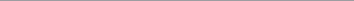 Театрализованная деятельность вносит разнообразие в жизнь ребёнка в детском саду, дарит ему радость и является одним из самых эффективных способов коррекционного воздействия на ребёнка, в котором наиболее ярко проявляется принцип обучения: учить играя.В процессе театрализованных игр:расширяются и углубляются знания детей об окружающем мире;развиваются психические процессы: внимание, память, восприятие, воображение;стимулируются мыслительные операции;происходит развитие различных анализаторов: зрительного, слухового, речедвигательного;активизируются и совершенствуются словарный запас, грамматический строй речи, звукопроизношение, навыки связной речи, мелодико-интонационная сторона речи, темп, выразительность речи;совершенствуются моторика, координация, плавность, переключаемость, целенаправленность движений;развивается эмоционально-волевая сфера;происходит коррекция поведения;развивается чувство коллективизма, ответственности друг за друга, формируется опыт нравственного поведения;стимулируется развитие творческой, поисковой активности, самостоятельности;участие в театрализованных играх доставляет детям радость, вызывает активный интерес, увлекает их.Правила подготовки к спектаклю:не перегружать детей;не навязывать своего мнения;предоставлять всем детям возможность попробовать себя в разных ролях.Этапы работы над спектаклемВыбор пьесы или инсценировки, чтение, обсуждение.Деление на эпизоды и пересказ их детьми.Работа над эпизодами в форме этюдов с импровизированным текстом.Поиск музыкально-пластического решения отдельных этюдов, постановка танцев, песен, создание с детьми и родителями эскизов декораций и костюмов.Переход к тексту пьесы: работа над эпизодами ( выразительностью речи, подлинностью поведения в сценических условиях).Репетиция отдельных картин в разных составах с деталями декораций и реквизита (можно условными), с музыкальным оформлением.Репетиция всей пьесы с костюмами, реквизитом, декорациями. Премьера спектакля. Обсуждение с детьми, зрителями.Повторный показ спектакля. Подготовка выставки рисунков детей по спектаклю, а также стенда или альбома с фотографиями.Стихи рассказывает старшая группа.Стихи рассказывает средняя группа.Сценарий сказки “Аленушка и лиса”Действующие лица:Сказочница, Аленушка, Дед, Баба, Подружки, Волк, Медведь, Лиса, Мухоморы.(на сцене стоит домик, возле домика скамеечка, рядом пенёк и топор)Сказочница:Посмотри чесной народ: 
В гости сказка к нам идёт.
Про Аленушку девицу
Да про умницу лисицу
Про подружек удалых
Да про всех зверей лесныхЖили-были дед да баба(выходит из домика бабка, садится на скамейку, начинает вязать, дед рубит дрова, хватается за спину “Ох, Ох, Ох!”, садится рядом с бабкой),Сказочница:И была у них внучка Аленушка.(вбегают девочки, встают кружочком, шепчутся,Аленушка  подходит к деду с бабкой)Аленушка:Дедушка, Бабушка.
Отпустите меня в лес с подружками
За грибами. За ягодами.Дед и Баба:Ладно внученька ступай
От подруг не отставай!
А то заблудишься, потеряешься!Аленушка:Ладно бабушка, хорошо дедушка.Сказочница:Идут подружки по лесу,
Грибы да ягоды собирают, танцуют да стихи рассказывают.Ребенок: Побежим скорей в лесочек
Рвать грибочки в кузовочек.
Ребенок: Много в нём груздей, волнушек, 
Сыроежек и свинушек.
Ребенок: Если счастье улыбнётся,
То белянка попадётся
Ребенок: Или статен и велик
Гриб красавец боровик.Ребенок: Мы попросим белы росы
Не студить нам ножки босы.
Ребенок: И попросим: “Эй, репей,
Будь, пожалуйста, добрей!”
Ребенок: Нам сегодня очень нужно
Всем набрать грибов на ужин,
Ребенок: Спелых ягод и цветов.
Вот уже букет готов.Танец «Осень» исполняет  Старшая группа.Сказочница:Увидала Аленушка невдалеке полянку,
Кустик за кустиком, деревце за деревцем,
Так и отстала она от подружек своих
А вокруг, ёлки да мухоморы одни.Танец «Мухоморов» исполняет младшая группа.Сказочница:Как увидала Аленушка, что осталась в лесу она одна, влезла на дерево и горько-горько заплакала.Аленушка:Ау! Ау! Подруженьки!
Ау Ау! Голубушки!
Была у дедушки, у бабушки, 
Внучка Аленушка;
Её подружки в лес заманили,
Заманивши - покинули.Сказочница:Идёт по лесу медведь, услыхал Аленушку,
Подошёл к дереву и спрашивает:Медведь:О чём ты, Аленушка, плачешь?Аленушка:Как же мне, Мишенька, не плакать,
Одна я у дедушки у бабушки внучка Аленушка.
Меня подружки в лес заманили,
Заманивши - покинули.Медведь:Садись на меня, я тебя домой отнесу.Аленушка:Нет, нет, я тебя боюсь, ты меня съешь.Медведь:Ну как хочешь.Сказочница:Ушёл медведь от неё, а она опять заплакала:аленушка:Ау! Ау! Подруженьки!
Ау Ау! Голубушки!
Была у дедушки, у бабушки, 
Внучка Аленушка;
Её подружки в лес заманили,
Заманивши - покинули.Сказочница:Бежал по лесу волк.
Услыхал нашу Аленушку,
Подбежал к ней и спрашиваетВолк:О чём ты, Аленушка, плачешь?Аленушка:Как же мне, серый волк, не плакать,
Одна я у дедушки у бабушки внучка Аленушка.
Меня подружки в лес заманили,
Заманивши - покинули.Волк:Садись на меня, я тебя домой отнесуАленушка:Нет, нет, я тебя боюсь, ты меня съешь, вон у тебя какие зубы.Волк:Ну как хочешь.Сказочница:Убежал волк от неё, а она опять заплакала:аленушка:Ау! Ау! Подруженьки!
Ау Ау! Голубушки!
Была у дедушки, у бабушки, 
Внучка Аленушка;
Её подружки в лес заманили,
Заманивши - покинули.Сказочница:Мимо лисонька бежала и Аленушку нашу услыхала.
Подошла к ней и спрашиваетЛиса:О чём ты, Аленушка, плачешь?Аленушка:Как же мне, лисонька , не плакать,
Одна я у дедушки у бабушки внучка Аленушка.
Меня подружки в лес заманили,
Заманивши - покинули.Лиса:Садись на меня. Я тебя домой отнесу.Сказочница:Не испугалась Аленушка лисоньки,
Спустилась с дерева, села ей на спинку
И помчались они в деревню, к дедушке, к бабушке.(Аленушка и лиса подбегают к домику, стучатся)Дед:Кто там?Лиса:Это я, лиса Лизавета, принесла вашу внучку Аленушку.(Из домика выходят дед и баба)Дед:Здравствуй, внученька, живёхонька, здоровёхонька,Баба:Спасибо тебе, лисонька, за нашу внученьку,
Где же нам тебя усадить, чем же нам тебя угостить,Сказочница:И стали дед да баба лисоньку разными вкусностями потчевать,(угощают лису)А потом простились они с лисонькой, да в дорогу дали ей ещё курочку.(лиса убегает)А дед с бабой и внучкой Аленушкой долго ещё жили-поживали,
И вам привет передавали.(все артисты выходят на поклон)ХОРОМ:Тут и сказочке нашей конец, а кто слушал - молодец.Сказочница - Зоя Александровна Колотушкина. Аленушка – Ирина                    ГорюноваДед   -  Баба -  Подружки старшая группаВолк  - Александр                 Горюнов Медведь – Светлана             Овчинникова Лиса – Анна Валерьевна лапшина Мухоморы  - младшая группаЛитератураЧурилова Э.Г. “Методика и организация театрализованной деятельности дошкольников и младших школьников” - Москва, 2001.